 	CSE du 28 OCTOBRE -  DECLARATION DU SNU  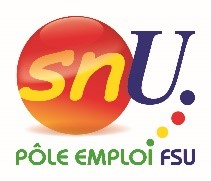 SITUATION ECONOMIQUE et FINANCIERE de POLE EMPLOI Grand Est en 2020Sans remettre en cause les choix de gestion opérés en Grand Est par le Directeur Régional pour 2021 faisant suite à un bilan 2020 d’exécution financière, le SNU constate et dénonce dans un contexte inédit de grave crise sanitaire la poursuite du désengagement de l’Etat au financement de Pôle emploi.Alors que la contribution de l’UNEDIC a  augmenté en 2020 de plus de 550 millions d’euros, l’Etat a poursuivi sa politique de baisse de financement public à travers une nouvelle baisse de sa dotation de 146 millions d’euros, accompagnée d’un transfert de charge sur le budget propre de Pôle emploi à hauteur de 46 millions d’euros sur le poste CSP et 146 millions sur le poste rémunération fin de formation.Par ailleurs nous regrettons également les choix budgétaires qui font apparaître :-  une sous consommation des dépenses d’intervention pour un montant de 150 millions d’euros dans un contexte de crise sanitaire qui a obligé Pôle emploi à restreindre l’accès et la délivrance de ses services. Cette économie auraient pu par exemple être « retournée » aux demandeurs et demandeuses d’emploi les plus impactés par la crise; - des économies générées par les mesures liées au fonctionnement, prises pour gérer cette crise pour un montant de 125 millions d’euros. Face à ses constats et prenant acte de l’excédent financier constaté de 144 millions d’euros, le SNU déplore que la DG  n’ait pas également répondu aux revendications d’augmentation générale des salaires exprimées depuis plusieurs années par la totalité des organisations syndicales à Pôle emploi. Nous réaffirmons ici que cette absence de revalorisation du point de coefficient et du point d’indice depuis 2017 entrainent, de facto, une réelle perte de pouvoir d’achat de l’ensemble des personnels de Pôle emploi.Pour l’ensemble de ces raisons, la délégation SNU se prononce contre les choix  de la direction qui ont conduit au bilan d’exécution budgétaire 2020  présenté ce jour.      